Викопіювання з публічно кадастрової карти Україниземельної ділянки площею 4,7683 га.  на території Кізомиської сільської радиБілозерського району Херсонської області яка зарезервована для задоволення потреб військогослужбовців-учасників АТОта членів родин війсковослужбовців-загиблих у ході її проведення.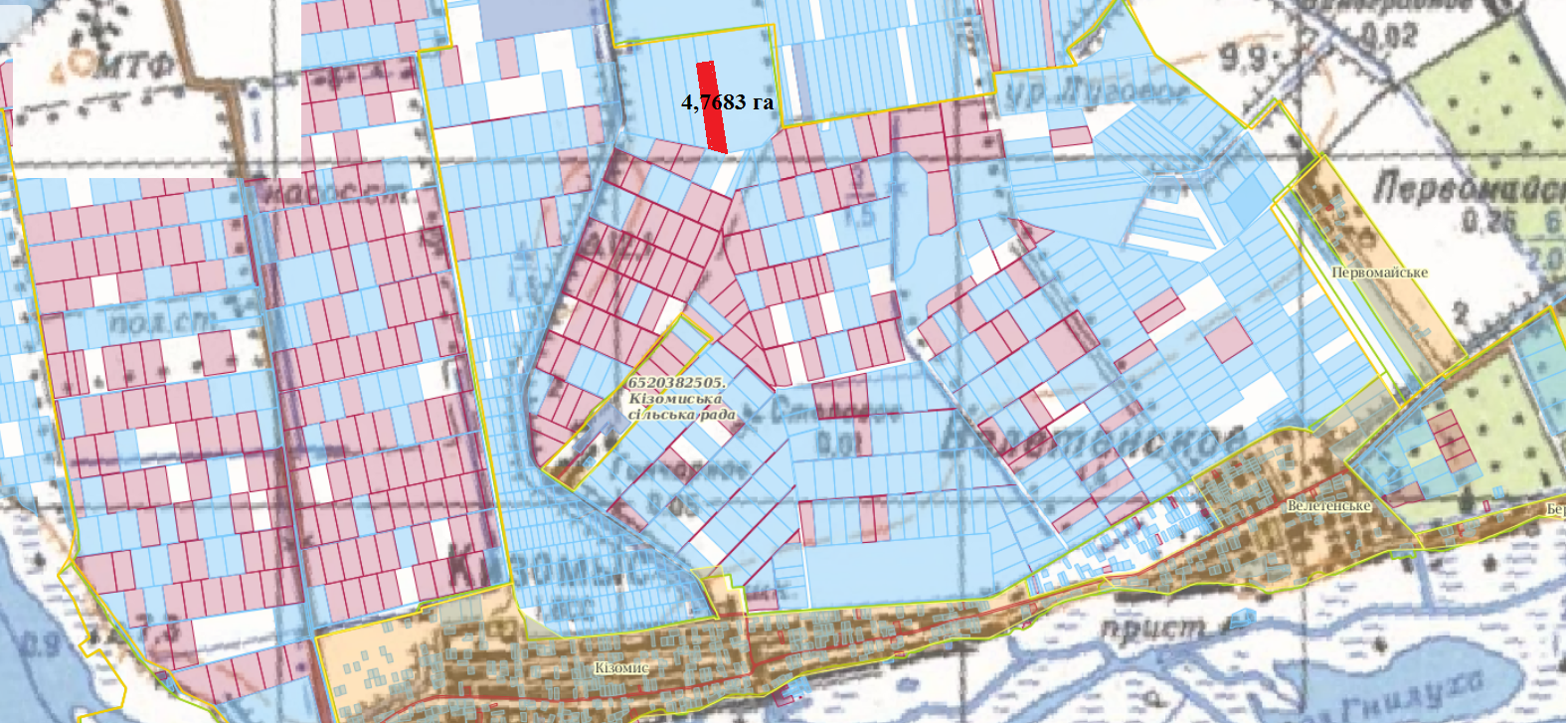 земельні ділянки для ведення ОСГ
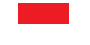 